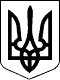 94 СЕСІЯ ЩАСЛИВЦЕВСЬКОЇ СІЛЬСЬКОЇ РАДИ7 СКЛИКАННЯРІШЕННЯ02.07.2019 р.                                       № 1727с. ЩасливцевеПро додаткову передачу в користування частин складових газорозподільної системиРозглянувши клопотання ПАТ "ХЕРСОНГАЗ" щодо передачі їм у користування частин складових газорозподільної системи враховуючи що частина цієї системи що є комунальною власністю вже передана товариству у користування на підставі відповідного договору, керуючись главою 1 розділу ІІІ Кодексу газорозподільних систем затвердженого Постановою Національної комісії, що здійснює державне регулювання у сферах енергетики та комунальних послуг № 2494 від 30.09.2015 р., зареєстрованої в Міністерстві юстиції України 06.11.2015 р. за № 1379/27824, приписами Закону України "Про ринок природного газу", ст. ст.ст. 26, 60 Закону України "Про місцеве самоврядування в Україні", сесія Щасливцевської сільської ради ВИРІШІЛА:1. Передати на строк дії Договору на користування складовими газорозподільної системи №*** від 27.12.2016 р. в користування ПУБЛІЧНОГО АКЦІОНЕРНОГО ТОВАРИСТВА "ХЕРСОНГАЗ" (ідентифікаційний номер юридичної особи - ***) частини складових газорозподільної системи згідно з додатком №1 до цього рішення.2. Виконавчому комітету Щасливцевської сільської ради визначити балансову вартість частини складових газорозподільної системи зазначених у п. 1 цього рішення що передаються в користування.3. Доручити сільському голові Плохушко В.О., на виконання цього рішення  укласти відповідну додаткову угоду до Договору на користування складовими газорозподільної системи №*** від 27.12.2016 р., після виконання п. 2 цього рішення.4. Контроль за виконанням цього рішення покласти на постійну комісію Щасливцевської сільської ради з питань бюджету та управління комунальною власністю.Сільський голова                                                              В. ПЛОХУШКО